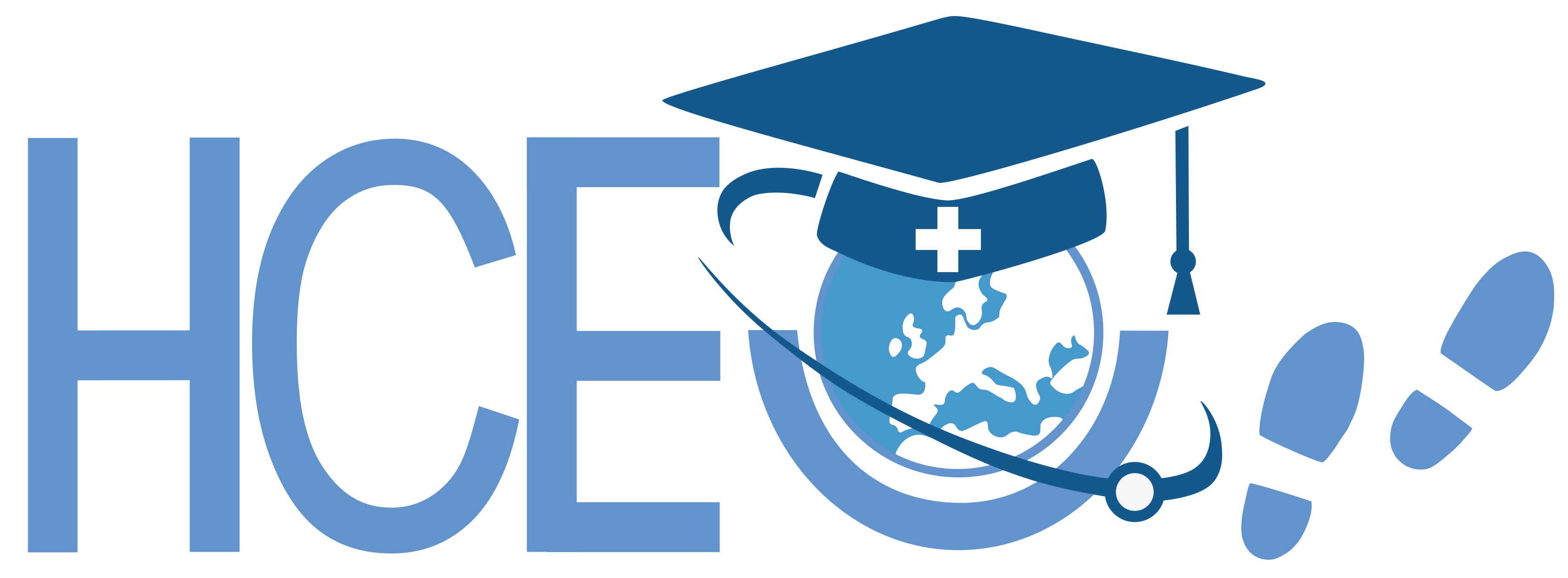 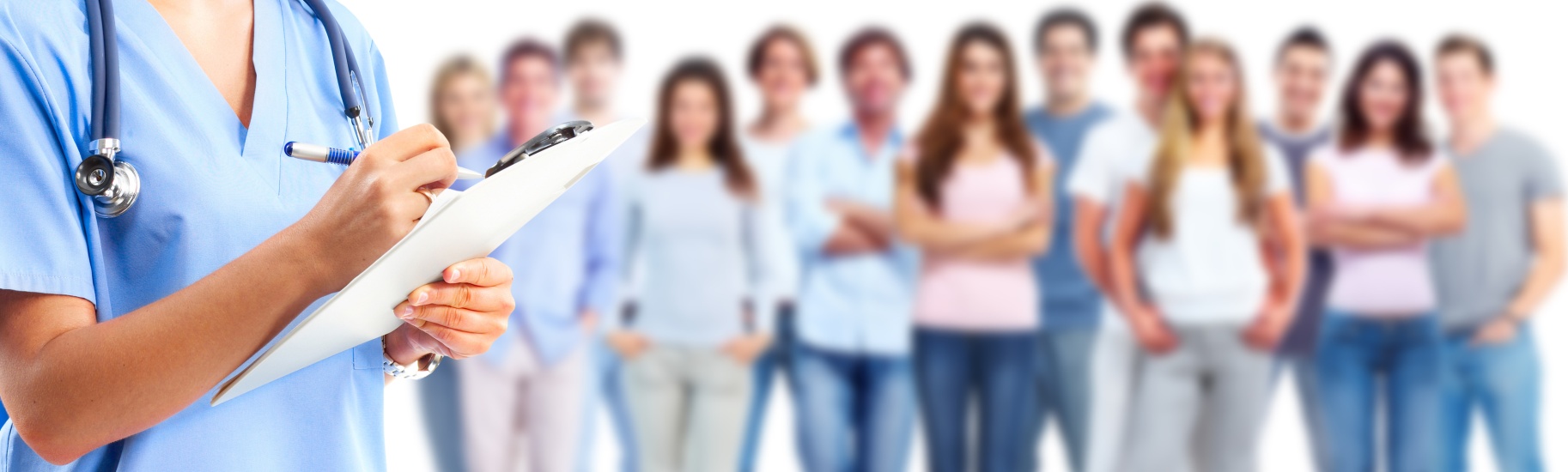 Curriculum Identity ScreeningPage 1 (general overview)Page 2 (Curriculum Overview)List of subjects taught, per year/semester/ECTS and hours per week if available presented in a grid of roughly the following form per semesterPage 3 (Clinical practice)Page 4 (Learning Outcome Approach)Page 5 (background information 
on the curriculum formation and application)This Background information has been provided by:Last update: 	Name of qualificationAwarding InstitutionEQF LevelMinimum duration of studiesMinimum total teaching hours (overall, class-based, laboratory-based)Minimum external clinical practiceMinimum total ECTS points (in case of a VET qualification, VET ECTS points to be used, if available)Assessment and quality assurance methods employedLaw/decree/decision introducing the curriculum Brief presentation of the institution(in case 1 above this concerns the type of institution, rather than an individual one)Brief presentation of the awarding department (cases 2 and 3 only)Number of students enrolled/graduated yearly (in case 1 this concerns the total numbers of students in all institutions of the type)Additional notessubjectweekly hourscreditscreditsClinical practiceDuration, stage of studies when it takes place, fields, duties, assessment